Hallo. Wie  geht's ? Najprej preverite rešitve naloge  5 v delovnem zvezku na strani 12.Prilagam rešitve.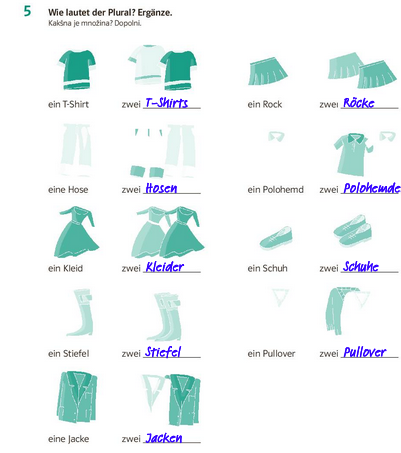 Na danem delovnem listu imaš različne situacije. Napiši pri vsakem primeru vsaj 3 različna oblačila. Napiši cele povedi v zvezek, če ne boš reševal/a naloge na ta list.Uspešno delo vam želim,Jasmina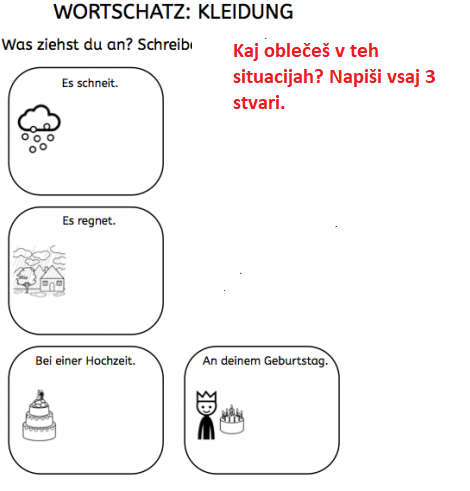 